Załącznik nr 2 do SIWZ –PiPR.IV.041.4.2019 - ZMIANAOPIS  PRZEDMIOTU  ZAMÓWIENIA BUDOWY BOISKA WIELOFUNKCYJNEGO PRZY ZESPOLE SZKÓŁ ZAWODOWYCH W PIŃCZOWIEZamawiający POWIAT PIŃCZOWSKI 	 z siedzibą w Pińczowie , ul. Zacisze 5;  28- 400 Pińczów 	Adres obiektu    ZESPÓŁ SZKÓŁ ZAWODOWYCH W PIŃCZOWIE	ul. Spółdzielcza 6;  28- 400 PińczówPodstawa opracowania:projekt budowy boiska wielofunkcyjnego przy Zespole Szkół Zawodowych,projekt budowlany budowy ściany oporowej wraz wykonaniem wejścia do budynku zaplecza sali gimnastycznejOpracowano: sierpień  2020MAŁGORZATA DYMEKKierownik Wydziału Promocji i Polityki RegionalnejStarostwa Powiatowego w Pińczowie  OPIS PRZEDMIOTU   ZAMÓWIENIA                                                            Zespół Szkół Zawodowych im. St. Staszica w Pińczowie stanowi jednostkę organizacyjną Powiatu Pińczowskiego.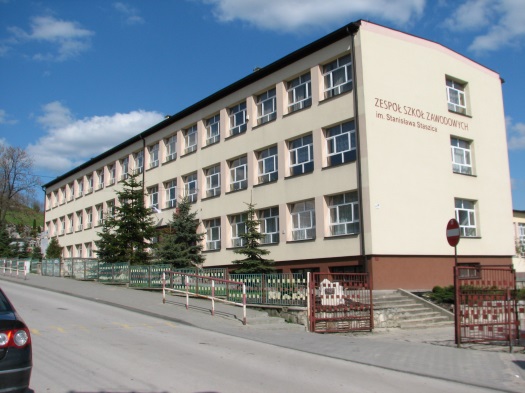 Przedsięwzięcie BUDOWA BOISKA WIELOFUNKCYJNEGO PRZY ZESPOLE SZKÓŁ ZAWODOWYCH W PIŃCZOWIEjest w części współfinansowane ze środków Funduszu Rozwoju Kultury Fizycznej  (FRKF) w ramach PROGRAMU SPORTOWA POLSKA  - PROGRAM ROZWOJU LOKALNEJ INFRASTRUKTURY SPORTOWEJ –Edycja 2019.Klasyfikacja Wspólnego Słownika Zamówień (CPV):4512200-8 roboty budowlane w zakresie budowy obiektów sportowych 4500000-7 roboty budowlane 45223500-1 konstrukcje z betonu zbrojonego Całość podzielona została na dwa zadania: Zadanie nr 1 -  budowa boiska wielofunkcyjnego do gry w piłkę ręczną, siatkówkę,                               koszykówkę, do tenisa ziemnegoZadanie nr 2 - budowa  ściany oporowej.Realizacja odbywać się będzie na nieruchomości stanowiącej własność Powiatu Pińczowskiego, oznaczonej w ewidencji gruntów nr 2/5 obręb 8 m. Pińczowa.  Nieruchomość ujawniona jest w księdze wieczystej KW numer KW KI1P/00026980/2 w Sądzie Rejonowym w Pińczowie, stanowiąc własność Powiatu Pińczowskiego i pozostając w zarządzie trwałym – Zespołu Szkół Zawodowych im. St. Staszica w Pińczowie.Nieruchomość nie jest wpisana do rejestru zabytków, nie podlega ochronie na podstawie miejscowego planu zagospodarowania przestrzennego m. Pińczowa jak też znajduje się poza zasięgiem terenu górniczego i terenu zmeliorowanego.Nieruchomość na której przewidziano inwestycję obejmuje obszar 17 764m2 z czego 5896 m2 jest zainwestowana budynkami szkolnymi, teren jest ogrodzony ogrodzeniem trwałym. Pod inwestycję wskazuje się teren  położony od strony północnej wzdłuż  ulicy Grodziskowej. Jest to teren o powierzchni ok.1700 m2,  nieutwardzony, trawiasty, niewyprofilowany, częściowo zabudowany wiatą stalową do rozbiórki.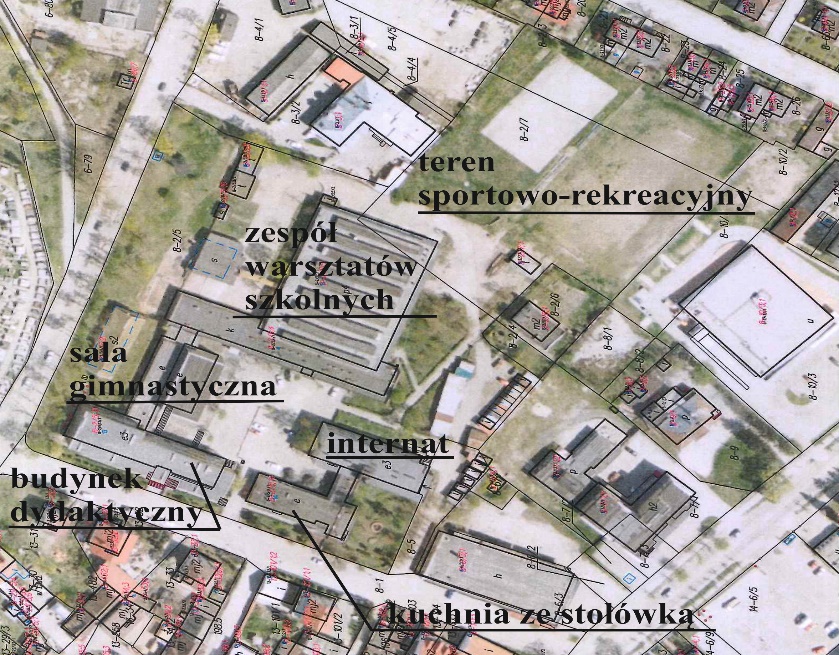 Dostęp do wyznaczonego terenu prowadzi bezpośrednio z terenu szkoły od strony budynków warsztatowych.Wykonawca robót jest odpowiedzialny za jakość ich wykonania oraz za ich zgodność z dokumentacją zawartą w opisie przedmiotu zamówienia. Przekazanie terenu budowy zostanie dokonane  przez Zamawiającego  w terminie określonym w dokumentach umowy wraz ze wszystkimi wymaganymi uzgodnieniami prawnymi i administracyjnym i oraz  dziennikiem  budowy.Wykonawca jest zobowiązany zabezpieczyć  terenu budowy w okresie trwania tj. od momentu przejęcia do zakończenia i odbioru ostatecznego robót. Koszt zabezpieczenia terenu budowy nie podlega odrębnej zapłacie i przyjmuje się że jest włączony w cenę umowną. W czasie wykonywania robót Wykonawca ma obowiązek znać i stosować wszelkie przepisy dotyczące ochrony środowiska naturalnego. Wszystkie prace budowlane  a w szczególności konstrukcyjne należy prowadzić pod nadzorem uprawnionego kierownika budowy.  Kierownik budowy jest zobowiązany do sporządzenia lub zapewnienie sporządzenia, przed rozpoczęciem budowy, planu bezpieczeństwa i ochrony zdrowia uwzględniając specyfikę inwestycji  i warunki prowadzenia robót zgodnie z art. 21a „Prawa budowlanego”.Wykonawca będzie odpowiedzialny za ochronę robót i za wszelkie materiały i urządzenia używane do robót od daty rozpoczęcia do daty zakończenia robót (do wydania potwierdzenia zakończenia przez Zamawiającego). Wszystkie roboty należy wykonywać zgodnie z Polskimi Normami, "Warunkami technicznymi wykonania i odbioru robót, budowlano-montażowych opracowanymi przez Instytut Techniki Budowlanej oraz zasadami wiedzy i sztuki budowlanej. Wykonawca jest zobowiązany wykonać przedmiot umowy z materiałów własnych.Wykonawca jest zobowiązany prowadzić dziennik budowy zgodnie z obowiązującymi przepisami prawa budowlanego. Dziennik budowy zostanie powierzony przez Inwestora.Bezpieczeństwo ludzi i mienia. Przed przystąpieniem do prac zapoznać pracowników z rodzajem i zakresem robót, przeprowadzić przeszkolenia ogólne i stanowiskowe pod względem bezpieczeństwa pracy i przepisów BHP. Pracowników zaopatrzyć w narzędzia i sprzęt, odzież ochronną, kaski, rękawice, okulary itp., stosownie do wymagań bezpieczeństwa na danym stanowisku. Przy pracach na wysokości należy stosować zabezpieczenia zgodne z obowiązującymi przepisami. Przez cały czas teren rozbiórki powinien być zabezpieczony przed wejściem osób postronnych - należy sprawdzić czy w zasięgu rozbiórki nie ma osób postronnych. Nie należy prowadzić robót w czasie silnego wiatru i wzmożonych opadów atmosferycznych.Inwestor przyjął niżej określoną kolejność robót.  Wykonawca ma prawo do ustalenia własnej kolejności technologicznej realizacji  robót.rozbiórka konstrukcji stalowej  wiaty -dach, słupy, stężenia ścian  (z czasowym pozostawieniem fragmentu murowanego ściany oraz płyty posadzkowej) , wykonanie ściany oporowej żelbetowej  (złożenie urobku na płycie wiaty do wykonania zasypki ściany po stronie północnej , możliwość wykorzystania płyt dachowych wiaty do zabezpieczenia skarpy), założono realizację odcinkową ściany  od strony zachodniej (szkoły),wykonanie niwelacji pod płytę boiska ( z rozbiórką pozostałych elementów wiaty),wykonanie płyty boiska wraz elementami towarzyszącymi ( odwodnienie, ogrodzenie, piłkochwyty, wyposażenie),wykonanie wejścia z budynku szkoły na teren boiska,uporządkowanie terenu.Z uwagi na ukształtowanie terenu  inwestycji koniecznym jest wykonanie jego niwelacji. Ze względów rozliczeniowych  z FRKF,  zakres  niwelacji przypisano do obu zadań:w zadaniu nr 1  założono niwelację terenu wskazanego bezpośrednio pod budowę boiska sportowego wraz z ogrodzeniem i odwodnieniem tj. na powierzchni 1100m2 przy założeniu, że górna warstwa nawierzchni znajduje się na poziomie ±0.00= 200,00mnpm (w części w/opisanego terenu koniecznym jest wykonanie nasypu),w zadaniu 2 założono niwelację terenu wskazanego bezpośrednio pod budowę ściany oporowej  (na szerokość fundamentu) o  długości 69,3 m. Uwzględniono także  wykonanie zasypania wykopu od strony północnej ściany wraz z ukształtowaniem nowej korony skarpy i uzupełnieniem zasypki po stronie południowej do wysokości płyty boiska.Widoczne na zdjęciach – załącznik do OPZ-  rosnące w skarpie –modrzewie zostały usunięte przez szkołę. Pozostałe nasadzenia typu sosna (czarna)  nie kolidują z zakresem inwestycji,  należy zabezpieczyć przed uszkodzeniami.Uwagi co do zainwestowania terenu –istniejącymi  sieciami uzbrojeniaSieci uzbrojenia terenu w obszarze inwestycji są naniesione na mapie. Niemniej zaleca się zachowanie szczególnej ostrożności przy realizacji robot ziemnych.Po stronie wschodniej w obszarze objętym inwestycją istnieje kabel ziemny średniego napięcia do przełożenia. Przełożenie kabla objęte jest innym zleceniem, zostanie wykonane w sposób nie kolidujący z robotami objętymi niniejszym opisem przedmiotu zamówienia.Wytyczne do technologii prowadzenia robót rozbiórkowych:Wszystkie prace budowlane  a w szczególności konstrukcyjne należy prowadzić pod nadzorem uprawnionego kierownika budowy.Rozbiórka powinna przebiegać w następującej  kolejności : czynności przygotowawcze w tym zabezpieczenie terenu,rozbiórka elementów pokrycia i konstrukcji dachu, rozbiórka konstrukcji ścian – elementy osłonowe, elementy  stalowe, demontaż bram stalowych,rozbiórka ścian osłonowych –murowanych,rozbiórka posadzki.Roboty rozbiórkowe prowadzić ręcznie oraz z użyciem maszyn i sprzętu  wg technologii  przyjętej przez Wykonawcę. Należy zapewnić  bezpieczne warunki rozbiórki dla obiektów szkolnych oraz uwzględnić bliskość ulicy miejskiej – ulica Grodziskowa. ZADANIE NR 1 - BUDOWA BOISKA WIELOFUNKCYJNEGOZakres  zadania  nr 1  obejmuje wykonanie: rozbiórki wiaty stalowej, niwelację terenu (w zakresie opisanym powyżej w punkcie 16)wykonanie płyty boiska wraz elementami towarzyszącymi (odwodnienie, ogrodzenie, piłkochwyty, wyposażenie),wykonanie bezpośredniego wyjścia z budynku szkoły na teren boiska.Dot.  ROZBIÓRKI WIATY  Wiata posiada konstrukcję stalową – słupową o rozstawie słupów  ok. 5 m w osiach podłużnych i ok.3m w osiach poprzecznych. Wymiary 25x 10 m, wysokości ścian ok. 4,5m, dach dwuspadowy – kratownice stalowe. W ścianie podłużnej po stronie południowej dwie bramy  szer.5,20 i wysokości 2,5m. Płyta wiaty betonowa o gr. ok. 15 cm. Ściany osłonowe do wysokości 1,0m wykonane z bloczków betonowych  powyżej (częściowo) z płyt falistych z tworzywa sztucznego. Pokrycie dachu –płyty faliste z tworzywa sztucznego. Czas powstania – prawdopodobnie jako zapleczy budowy obiektów szkolnych czyli początek lat 70-tych ubiegłego stulecia. Elementy konstrukcyjne (słupy, płatwie, stężenia ścian, kratownice dachowe ) są skorodowane a wiata jest nieużytkowana. Zdekapitalizowane są również płyty osłonowe.Materiały pochodzące z rozbiórki wiaty Wykonawca jest zobowiązany gromadzić:elementy stalowe - w sposób uporządkowany na tymczasowym składowisku złomu. Zbyt elementów należy do Inwestora.  pozostały gruz budowlany należy poddać segregowanej utylizacji przez uprawniony podmiot. W wyniku rozbiórki szacuje się pozyskanie ok. 7 ton złomu stalowego.Dot.  WYKONANIA BOISKA Z ELEMENTAMI TOWARZYSZĄCYMIPrzewiduje się wykonanie płyty boiska o wymiarach płyty 40x20m z pasem ochronnym wzdłuż krawędzi dłuższych szerokości 1,0 m oraz szerokości 2, 0 m wzdłuż krawędzi krótszych.  Łącznie płyta boiska pokryta nawierzchnią poliuretanową będzie miała powierzchnię 44x22m, na której wytyczone zostaną pola gier sportowych:boisko do piłki ręcznej o wymiarach 40,0 x 20,0 m,boisko do koszykówki o wymiarach 28,0 x 15,0 m,boisko do siatkówki o wymiarach 18,0 x 9,0m – dwa pola Boiska do siatkówki , kosza będą wpisane  w boisko do piłki ręcznej.podbudowa Wykonanie podbudowy poprzedzić wyprofilowaniem terenu  inwestycji. Przyjmuje się poziom warstwy nawierzchniowej na wysokości  rzędnej 200,00mnpm.warstwą stabilizującą jest podbudowa  żwirowo - gumowa typu ET, złożona z mieszaniny lepiszcza, granulatu SBR i płukanego żwiru. Warstwy podbudowy:grunt rodzimygeowłóknina drenarsko – separująca o gęstości 250g/m2,warstwa odsączająca zagęszczona mechanicznie,  z piasku o grubości warstwy po zagęszczeniu 10cm;warstwa konstrukcyjna z tłucznia  kamiennego frakcji 32– 63mm -zagęszczona mechanicznie; grub.20 cm warstwa konstrukcyjna z tłucznia kamiennego frakcji 5-32mm zagęszczona mechanicznie; grub. 15cm warstwa klinująca z kruszywa frakcji 0-31,5mm o grubości 5cm po uwałowaniu,warstwa stabilizująca - elastyczna podbudowa dynamiczna typu ET grub.35mm przepuszczalna. Warstwę stabilizującą  ET wykonać  zgodnie z instrukcją producenta. nawierzchnia wykończeniem płyty  boiska wielofunkcyjnego jest nawierzchnia poliuretanowa przepuszczalna, dwuwarstwowa, typu EPDM 2S – 18mm, dolna warstwa z mieszaniny granulatu SBR i lepiszcza pu ( gr. ok 7-8 mm);  górna warstwa z mieszaniny granulatu EPDM z pierwotnej  produkcji i lepiszcza pu o gr. ok. 7-8 mm) ,barwiona w masie, charakteryzująca się:wysokim stopniem elastyczności i sprężystości, dobrym pochłanianiem energii udarowej jak i umożliwiająca  niezbędny, minimalny poślizg (ochrona na kontuzję stawów, kolan i łokci grających) odpornością  na działanie czynników atmosferycznych i zapewniająca wieloletnią stabilność parametrów posiadaniem  dodatków antystatycznych  redukujących  nagromadzenie ładunków elektrostatycznych na użytkownikach boiska, Nawierzchnia musi posiadać:badania na zgodność z normą PN-EN 14877 –określającą wymagania dotyczące sportowych nawierzchni pu otwartych obiektów sportowychkartę techniczną nawierzchni potwierdzoną przez producenta,atest higieniczny PZH dla nawierzchni,raport klasyfikacyjny w zakresie reakcji na ogień „ E” – nawierzchnia samo gasnąca,Nawierzchnia winna być instalowana przez autoryzowanego wykonawcę o kwalifikacjach potwierdzonych stosownym dokumentem wystawionym przez producenta nawierzchni, przy użyciu specjalistycznego sprzętu. UWAGA :Warstwa stabilizująca  i nawierzchnia powinny stanowić  system pochodzący od jednego producenta.odwodnienie boiska Z uwagi na istniejące ukształtowanie terenu  założono wykonanie odwodnienia liniowego, elementami prefabrykowanymi, wzdłuż północnej i południowej  strony płyty boiska  z sprowadzeniem odpływu  do istniejącej  kanalizacji  deszczowej ( do studzienek K1 i K2).Przyjęto zamknięte szczelinowe korytka proste długości 1,0m z polimerbetonu z pokrywą z tworzywa sztucznego z skrzynkami przyłączeniowymi systemowymi na zakończeniach, długości 0,5 m z włączeniem do istniejącej kanalizacji deszczowej. Odwodnienie boiska powierzchniowe poprzez warstwy przepuszczalne nawierzchni, podbudowy i gruntu rodzimego.opaska chodnikowaopaskę wykonać  z kostki betonowej -szarej grubości 6 cm, jako uzupełnienie przestrzeni za odwodnieniem liniowym wzdłuż na linii budynków szkoły- zaplecza sali gimnastycznej oraz ściany oporowej.ogrodzenie boiska W ramach zadania planuje się wykonanie ogrodzenia terenu w formie  piłkochwytów o wysokości 3,0/ 4,0m z siatki polietylenowej  mocowane j do słupków z kształtowników stalowych osadzonych w fundamencie betonowym.Elementy montażowe, z ostrymi krawędziami od strony zewnętrznej.Furtkę oraz bramę należy wykonać jako rozwiązanie systemowe producenta ogrodzenia, wyposażyć w klamki, zamki patentowe, komplet kluczy. Wysokość- 2,50 m. wyposażenie sportowe boisk:wyposażenie do gry w piłkę ręczną: Bramka do piłki ręcznej o wymiarach 3 x 2m, z profilu  stalowego malowanego proszkowo , mocowanie do podłoża za pomocą tulei w betonowych fundamentach, siatka bramki z piłkochwytem, grubość splotu siatki 2 - 3,5mm  oraz elementami montażowymi w tym  dekiel maskujący tuleję.  										   2 kompletywyposażenie do gry w koszykówkę: Konstrukcja do koszykówki jednosłupowa, mocowana na stałe do podłoża w fundamencie betonowym, wysięg 1,6 m, możliwość regulacji wysokości zawieszenia tablicy. Tablica 90 x 120 cm w stalowej ramie wypełniona stalową kratownicą. Obręcz stalowa - stała, zgodna z wymaganiami FIBA, 12 uchwytów do mocowania siatki, siatka z łańcucha 12-zaciskowa. Wszystkie elementy zabezpieczone antykorozyjnie poprzez ocynkowanie.4 kompletywyposażenie do gry w piłkę siatkowa : Aluminiowe słupki mocowane w tulejach osadzonych w fundamentach betonowych (demontowane), regulacja wysokość zawieszenia siatki. Siatka czarna z wzmocnieniami z taśmy, wyposażenie dodatkowe: wieszak do siatki, oraz elementami montażowymi w tym  dekiel maskujący tuleję1 kompletfundamenty pod wyposażenie: wykonać z betonu B-20 z zatopionymi tulejami montażowymi, głębokość posadowienia min. - 80 cm względem wykończonej nawierzchni  (fundamenty dla koszykówki min. -100 cm)..Wyposażenie sportowe powinno spełniać odpowiednie normy posiadać atesty, certyfikaty dopuszczające do stosowania w budownictwie sportowym.Założona kolorystyka boiska:Boisko do piłki ręcznej - płyta boiska – kolor  ceglasty  pas bezpieczeństwa - kolor zielony linie - kolor biały - siatkówka, żółty - piłka ręczna, niebieski - koszykówka. Szerokość linii 5cm. Linie wykonane wg zaleceń producenta nawierzchni.Dot.  -  WYJŚCIA Z BUDYNKU SZKOŁY NA TEREN BOISKAW ramach zadania  wykonane zostaną roboty opisane w  załącznik graficzno- tekstowym : Przebudowa  zewnętrznej podłużnej ściany węzła sanitarno-szatniowego od strony północno-wschodniej-wyburzenie otworu drzwiowego i montaż drzwi zewnętrznych   ZADANIE NR 2 - BUDOWA ŚCIANY OPOROWEJ W ramach zadania  wykonane zostaną roboty opisane w  załącznik graficzno- tekstowym : Budowa ściany oporowej. Uwaga Pozostawia się bez zmian załączniki  dołączone do OPZ z 21.07.2020 roku Dołącza się  załączniki nr 7 - opinia geotechniczna.Dołącza się  załączniki nr 8  - przedmiar robót.